MA Graduation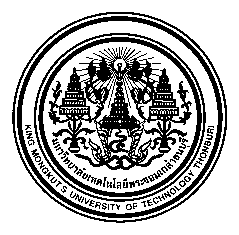 School of Liberal ArtsKing Mongkut’s University of Technology Thonburi(for student) Name: …………………………………………………………..…………….………   Student Code: ……………………Program:                   ELT Weekday              ELT Weekend                     EPC                   AES             	        Date of entrance: ………………………………………………………………………………………………………………..Research  study information:Research title:English: ……………………………………………………………………………………………………………..……Thai: ……………………………………………………………………………………………………………..……Number of credits:	       12 credits						Viva:Date: ………………………………………………………………………………………….……………….Result: …………………………………………………………………………………………………………..Publication Information: (Compulsory)Name of Journal: ………………………………………………………………………………………….Date of Publication: …………………………………………………………………………….……….Presentation information: (Optional)Name of conference: ………………………………………………………………………………………Date of conference: …………………………………………………………………………….……….   6 creditsViva:Date: ………………………………………………………………………………………….……………….Result: …………………………………………………………………………………………………………..Publication Information: (Compulsory)Name of Journal: ………………………………………………………………………………………….Date of Publication: …………………………………………………………………………….……….Presentation information: (Optional)Name of conference: ………………………………………………………………………………………Date of conference: …………………………………………………………………………….……….3 creditsComprehensive examination:  Date: ………………………………………………………………………………………………………….Result: ……………………………………………………………………………………………………….Publication Information: (Optional)Name of Journal: ………………………………………………………………………………………….Date of Publication: …………………………………………………………………………….……….Presentation information: (Optional)Name of conference: ………………………………………………………………………………………Date of conference: …………………………………………………………………………….……….Supervisors and readers:Supervisors:1. ……………………………………………………………………………………………………………..………………………2. ……………………………………………………………………………………………………………..………………………Readers:   1. ……………………………………………………………………………………………………………..………………………   2. ……………………………………………………………………………………………………………..………………………External reader:Name: ……………………………………………………………………………………………………………..………………Institution: ………………………………………………………………………………………………………………………Date of graduation: First semester (August – December) …………………………………………………………...Second Semester (January – April) ………………………………………………………………Summer semester ( May – July) …………………………………………………………………Attach copies of publications